|.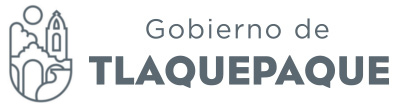 Minuta de la Sesión de Comisión Edilicia de Hacienda del Lunes 11 de Diciembre del 2017Buenos días, Síndico Municipal, Regidores integrantes de estas Comisiones Edilicias de Hacienda, Patrimonio y Presupuesto en carácterde convocante y la Comisión de Movilidad y Transporte en su carácterde coadyuvante, para efectos de la Dictaminación del turno 650/2017/TC.Damos la bienvenida a la Directora de Actas y acuerdos, la Maestra Eiko para tomar nota y validar los acuerdos de esta Sesión; Compañeros asesores, bienvenidos. Gracias por su asistencia.Iniciamos siendo las 09:30 horas a esta Sesión de la Comisión deHacienda, Patrimonio y Presupuesto conjunta con la Comisión deMovilidad y Transporte, de este lunes 11 de diciembre del 2017.Me permito pasar lista de asistencia para la verificación del quórum legalpara sesionar.Declaro que existe Quórum legal para iniciar con los trabajos de esta  Sesión.Doy lectura al orden del día para su aprobación.1.- Lista de asistencia y verificación de Quórum legal para sesionar.2.-Lectura y aprobación del orden del día.3.- Análisis, discusión y en su caso aprobación del proyecto de dictamen que resuelve el turno asignado con el número 650/2017/TC que  propone que en el Presupuesto de Egresos del año 2018 se considere la implementación del Proyecto “Uno y uno” para mejorar la circulación vehicular en  el Centro Histórico de San Pedro Tlaquepaque. 4.- Asuntos Generales.5.-Clausura de la Sesión.A manera de antecedente de esta reunión, tenemos la mesa de trabajo realizada el día miércoles 29 de noviembre en la cual,  regidores y asesores asistentes pudieron externar sus aportaciones,  de las cuales derivan los siguientes acuerdos  insertos al proyecto de dictamen que se enviaron a sus correos autorizados:Primero.-El Ayuntamiento Constitucional de San Pedro Tlaquepaque, Jalisco, aprueba y autoriza instruir a la Dirección de Movilidad y Transporte, así como a la Dirección de Políticas Públicas a efecto de que se coordinen para realizar un Programa Operativo Anual (POA) y los instrumentos necesarios para la gestión de recursos para la implementación del Proyecto de vialidad “Uno y uno” sobre el cual versa la iniciativa asignada con el punto de acuerdo número 650/2017/TC. Segundo.-Notifíquese a la Presidencia Municipal, a la Tesorería Municipal, a la Contraloría Ciudadana, a la Coordinación General de Gestión Integral de la Ciudad, la Dirección de Movilidad y Transporte, a la Dirección de Políticas Públicas y regístrese en el libro de actas  de sesiones correspondienteRegidor Alfredo Fierros González.- Dar una señalética, no se como le llamarían pero si es importante la preferencia  me refiero a los pueblos como en Santa Anita, San Martin hay muchas calles que no saben ni que, entonces como que como autoridad no estamos haciendo presencia  y se nota casi que no tenemos interés en el tema, es cuanto compañera Charo.  Regidora María del Rosario de los Santos Silva.- Gracias, Buenos días a todos, si no fuera por los aquí presentes, esta iniciativa no se podría llevar a cabo, quizá se pudiera llevar acabo con la primer partida de los 800 mil pesos, como comenta la presidenta de la comisión es un rezago que se tiene muy fuerte en lo que es el municipio  en cuestión de Nomenclatura, lo que menciona el compañero es cierto viene mucho rezago en cuanto a señalización en el sentido de las calles en cuestión de los conflictos viales necesitamos por fuerza y dependemos desafortunadamente muchos de movilidad del estado, como bien nuestra dirección de movilidad no tiene la injerencia  lo que es la comicidad de estacionamientos y estacionometros y esta tiene un personaje limitado   que muchas veces se concentra en  una zona céntrica,  hay muchas colonias que tienen problemas de movilidad  mencionar una las juntas  lo que es la zona comercial es un poquito de lo que se vine a diario  porque no hay la señalización necesaria se han hecho peticiones por parte de la dirección  por parte de esta regiduría  a la dirección de movilidad  así como las partes de movilidad  compañeros como de ciudadanos  en las redes sociales  a lo que son semáforos  son el marcar el sentido de las calles,  a la falta de nomenclatura,  a la falta de agentes viales, es una necesidad que de alguna manera  abarca todo, pero el ayuntamiento como tal  no tiene recursos suficiente  como para tener la señalización correspondiente, la dirección de movilidad  donde nos pone los planos  nos pone la señalización se necesita tanto en lo que es la banqueta, la calle nos menciona si se necesita señalética  vertical  en las paredes  pero desafortunadamente no hay recursos  para todo esto  necesita recursos si es que tiene pavimento, se necesita señalización vertical  en las paredes pero desafortunadamente  para todo esto se necesita recursos, una cubeta de amarillo  no se si sepan el costo de la pintura  es caro , entonces una cubeta  abarca tanta cantidad de metros  y distancia que uno quisiera  pero uno dice podemos poner las plaquitas con la nomenclatura  hay calles donde la nomenclatura  y es un solo sentido y hay otras donde entonces ahí se complicaría  seria hacer un trabajo muy minucioso es la placa que fuera por separado  de un proyecto como tal de lo que es políticas publicas  unos días mas presentar un proyecto  para todo lo que es la señalización  y hacer un exhorto de alguna manera  para hacer una mayor adquisición. Yo creo que eso es lo que podemos hacer, es cuanto.Regidora Mirna Citlalli Amaya de Luna.- Muchas gracias, ¿Alguna aportación de alguien?                     Regidor Alfredo Fierros González.- Nada más comentarle a la regidora Charito  si nos ponemos de acuerdo para brindarle para la iniciativa  para resolver este asunto de las avenidas donde hay mucho carro estacionado y yo creo que el municipio si lo puede sacar sin dinero, en la iniciativa veríamos como retirar todos esos vehículos viejos, le voy a brindar esa iniciativa y ya le corresponde a usted para cuando guste.Regidora María del Rosario de los Santos Silva.- Para retirar los carros viejos no es necesario presentar una iniciativa ni un procedimiento administrativo, nada mas necesitamos las placas del vehículo, las características, donde esta el vehículo, no se si con eso se pueda. Regidor Alfredo Fierros González.- Es que si nos vamos a Juan de la Barrera no hay uno ni dos, hay cientosRegidora María del Rosario de los Santos Silva.-  Esos cientos hay que reportarlos, no es necesario una propuesta, reportarlos nada mas.Regidora Mirna Citlalli Amaya de Luna.-  No habiendo mas observaciones sobre este tema, les solicito a quienes estén a favor de la aprobación del dictamen lo manifiesten levantando su mano, muchas gracias, aprobado por unanimidad, concluyo el tercer punto del orden del día y ahora les invito pasemos al cuarto punto correspondiente a asuntos generales, si desean poner algún asunto sobre la mesa favor de manifestarlo con relación a este tema, muy bien, de igual manera vamos a girar el dictamen para que nos ayuden con las firmas correspondientes, agotados los puntos y siendo las 09:53 se da por concluida la Sesión de Comisión de Hacienda, patrimonio y Presupuesto  conjunta con la Comisión de Movilidad, gracias a todos y a todas por su participación.ATENTAMENTE.San Pedro Tlaquepaque, Jalisco. A 11 de Diciembre del 2017Regidora Mirna Citlalli Amaya De LunaPresidenta de la Comisión Edilicia de Hacienda Patrimonio y Presupuesto Regidor Adenawer González FierrosVocal de la Comisión Edilicia de Hacienda Patrimonio y Presupuesto.Regidor Miguel Silva RamírezVocal de la Comisión Edilicia de Hacienda Patrimonio y Presupuesto.Regidora Silvia Natalia IslasVocal de la Comisión Edilicia de Hacienda Patrimonio y Presupuesto.Regidora Rosa Pérez LealVocal de la Comisión Edilicia de Hacienda Patrimonio y Presupuesto.Regidora María del Rosario de los Santos Silva.Vocal de la Comisión Edilicia de Hacienda Patrimonio y Presupuesto.Presidenta de la Comisión de Movilidad y Transporte.                 Regidor Iván Omar González Solís.Vocal de la Comisión Edilicia de Hacienda Patrimonio y Presupuesto.Regidor Alfredo Fierros González Vocal de la Comisión Edilicia de Hacienda Patrimonio y Presupuesto.Regidor Edgar Ricardo Ríos de LozaVocal de la Comisión Edilicia de Hacienda Patrimonio y Presupuesto.Regidor Miguel Carrillo GómezVocal de la Comisión Edilicia de Hacienda Patrimonio y Presupuesto.Regidor Albino Jiménez VázquezVocal de la Comisión Edilicia de Movilidad y TransportePresidenta María Elena Limón GarcíaAusenteSíndico Juan David García CamarenaAusenteRegidor Adenawer González FierrosPresenteRegidor Miguel Carrillo GómezPresente Regidor Luis Armando Córdova DíazAusente Regidora Daniela Elizabeth Chávez EstradaAusenteRegidora Marcela Guadalupe Aceves SánchezAusenteRegidor Alfredo Fierros GonzálezPresenteRegidor Edgar Ricardo Ríos de LozaPresenteRegidor Miguel Silva RamírezPresenteRegidor Iván Omar González SolísPresenteRegidora Silvia Natalia IslasPresenteRegidora Rosa Pérez LealPresenteRegidora María del Rosario de los Santos SilvaPresenteRegidora Mirna Citlalli Amaya de LunaPresenteRegidor Orlando García Limón PresenteRegidor Albino Jiménez VázquezAusente